REPUBLIKA HRVATSKA 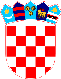 VUKOVARSKO SRIJEMSKA ŽUPANIJA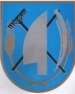 OPĆINA TOVARNIK			OPĆINSKO VIJEĆEKLASA: 024-03/23-01/34URBROJ: 2196-28-03-22-2Tovarnik, 24. listopada 2023. godine  Temeljem članka 11. stavka 2. Zakona o poticanju razvoja malog gospodarstva ( NN broj 29/02, 63/07, 53/12, 56/13 i 121/16 ) i članka 31. Statuta Općine Tovarnik („Službeni vjesnik“ Vukovarsko-srijemske županije broj 3/22), Općinsko vijeće Općine Tovarnik na svojoj 19.  sjednici održanoj dana 24. listopada 2023. godine donosi: PROGRAM POTICANJA RAZVOJA PODUZETNIŠTVA NA PODRUČJU OPĆINE TOVARNIK ZA 2023.I. OPĆE ODREDBEČlanak 1.Ovim Programom poticanja razvoja poduzetništva na području Općine Tovarnik (u daljnjem tekstu: Program) uređuju se svrha i ciljevi programa, korisnici i nositelji za provedbu mjera, područja iz Programa, sredstva za realizaciju mjera, te provedba mjera koje predstavljaju potporu male vrijednosti. Članak 2.Mjere koje predstavljaju potporu male vrijednosti provodit će se sukladno pravilima Uredbe Komisije (EU) br. 1407/2013 od 18. prosinca 2013. o primjeni članaka 107. i 108. Ugovora o funkcioniranju Europske unije na de minimis potpore (Službeni list Europske unije L 352/1), ( U daljnjem tekstu: Uredba ).Sukladno članku 2., točka 2. Uredbe pod pojmom „jedan poduzetnik“ obuhvaćena su sva poduzeća koja su u najmanje jednom od sljedećih međusobnih odnosa: a) jedno poduzeće ima većinu glasačkih prava dioničara ili članova u drugom poduzeću; b) jedno poduzeće ima pravo imenovati ili smijeniti većinu članova upravnog, upravljačkog ili nadzornog tijela drugog poduzeća; c) jedno poduzeće ima pravo ostvarivati vladajući utjecaj na drugo poduzeće prema ugovoru sklopljenom s tim poduzećem ili prema odredbi statuta ili društvenog ugovora tog poduzeća; d) jedno poduzeće, koje je dioničar ili član u drugom poduzeću, kontrolira samo, u skladu s dogovorom s drugim dioničarima ili članovima tog poduzeća, većinu glasačkih prava dioničara ili glasačkih prava članova u tom poduzeću. Poduzeća koja su u bilo kojem od odnosa navedenih u prvom podstavku točkama (a) do (d) preko jednog ili više drugih poduzeća isto se tako smatraju jednim poduzetnikom. Ovaj Program potpora, sukladno članku 1. stavku 1. točkama a) do e) Uredbe ne odnosi se na: • potpore koje se dodjeljuju poduzetnicima koji djeluju u sektorima ribarstva i akvakulture koje je obuhvaćeno Uredbom Komisije (EZ) br. 104/2000; • potpore poduzetnicima koji djeluju u sektoru primarne proizvodnje poljoprivrednih proizvoda; • potpore koje se dodjeljuju poduzetnicima koji djeluju u sektoru prerade i stavljanja na tržište poljoprivrednih proizvoda u slučajevima određenim u točki c); • potpore za djelatnosti usmjerene izvozu u treće zemlje ili države članice, odnosno potpore koje su izravno povezane s izvezenim količinama, s uspostavom i funkcioniranjem distribucijske mreže ili s drugim tekućim troškovima povezanima s izvoznom djelatnošću; • potpore koje se uvjetuju uporabom domaćih proizvoda umjesto uvezenih. Sukladno članku 3. stavku 2. Uredbe ukupan iznos potpora male vrijednosti koji je dodijeljen jednom poduzetniku ne smije prijeći iznos od 200.000,00 EUR-a tijekom razdoblja od tri fiskalne godine, a za poduzetnika koji obavlja cestovni prijevoz tereta za najamninu ili naknadu ne smije premašiti 100.000,00 EUR-a tijekom tri fiskalne godine, te se ta navedena granica primjenjuje bez obzira na oblik ili svrhu potpore. De minimis potpora koja se odobrava za cestovni prijevoz tereta za najamninu ili naknadu ne može se odobravati i koristiti za kupovinu vozila za cestovni prijevoz tereta.Sukladno članku 6. Uredbe podnositelj zahtjeva mora svom zahtjevu priložiti Izjavu o iznosima dodijeljenih potpora male vrijednosti iz drugih izvora tijekom prethodne dvije fiskalne godine i u tekućoj fiskalnoj godini, kao i Izjavu da nije primio potporu iz drugih izvora za istu namjenu, na propisanim obrascima koji će biti sastavni dio Javnog poziva za dodjelu potpora.Sukladno Uredbi, davatelj potpore male vrijednosti dužan je korisniku potpore dostaviti obavijest da mu je dodijeljena potpora male vrijednosti. II. SVRHA PROGRAMAČlanak 3. Svrha ovoga Programa je stvaranje uvjeta za poduzetničku klimu koja je poticajna za ukupni gospodarski i društveni razvoj na području Općine Tovarnik. III. CILJEVI PROGRAMAČlanak 4.Ciljevi ovoga Programa su:jačanje konkurentnog nastupa poduzetnika na tržištu, povećanje investicijskih ulaganja poduzetnika uz rast zaposlenosti i poboljšanje uvjeta za financiranje poduzetnika,podizanje razine poduzetničkih znanja i vještina, smanjenje početnih financijskih izdataka poduzetnika prilikom pokretanja poslovanja, potaknuti mikro i male poduzetnike da koriste sredstva iz EU fondova za projekte koji promiču gospodarski razvoj, smanjenje troškova rada u procesu samozapošljavanja ili zapošljavanja novog djelatnika, odnosno potaknuti zapošljavanje nove radne snage,povećanje konkurentnosti mikro i malih poduzetnika kroz dodatnu edukaciju i uvođenje standarda kvalitete,omogućavanje širenja poslovanja.Ciljevi iz stavka 1. ovoga članka ostvaruju se primjenom mjera usmjerenih jačanju konkurentnosti poduzetnika, korištenju potporne infrastrukture za realizaciju poduzetničkih poduhvata, razvoju financijskih mjera potpore poduzetništvu, te ostvarivanju stručnog obrazovanja i boljeg informiranja u poduzetništvu.IV. KORISNICI PROGRAMA Članak 5.Korisnici ovoga Programa mogu biti mikro i mali subjekti malog gospodarstva utvrđeni Zakonom o poticanju razvoja malog gospodarstva, a koji su u cijelosti u privatnom vlasništvu sa sjedištem ili prebivalištem na području Općine Tovarnik, te poljoprivredna gospodarstva ( OPG, obrt, zadruga ) u mjerama u kojima je to posebno naznačeno. Iznimno, korisnici ovog Programa mogu biti i gospodarski subjekti ( neovisno o veličini, vlasničkoj strukturi, te sjedištu, odnosno prebivalištu ), fizičke osobe ili drugi pravni oblici koji su ovim Programom utvrđeni kao korisnici pojedinih mjera.V. NOSITELJ PROGRAMAČlanak 6.Nositelj provedbe ovog Programa je Općina Tovarnik.VI. MJEREČlanak 7.Općina Tovarnik u 2023. godini provoditi će sljedeće mjere za razvoj poduzetništva:MJERA 1: Potpore novoosnovanim tvrtkama ( potpore početnicima )MJERA 2: Potpore za nabavu opreme i inventaraMJERA 3: Potpore za proširenje poslovanja MJERA 4: Potpore za novo zapošljavanje i samozapošljavanjeMJERA 5: Sufinanciranje reklamiranja i prezentacije proizvodaMJERA 6: Sufinanciranje sudjelovanja na sajmovimaMJERA 1: Potpore novoosnovanim tvrtkama ( potpore početnicima )Članak 8.Korisnici potpore mogu biti poduzetnici sa sjedištem u Općini Tovarnik, a koji se sukladno Zakonu o poticanju razvoja malog gospodarstva („Narodne novine“ br. 29/02, 63/07, 53/12, 56/13 i 121/16) svrstavaju u mikro i male subjekte malog gospodarstva koji su registrirani nakon 30.06.2022. godine i nisu koristili potporu u 2022. godini.Ukoliko novootvoreni obrt ima najmanje jednog zaposlenog na neodređeno vrijeme, uključujući vlasnika ili se za najmanje jednu osobu uplaćuju doprinosi za mirovinsko i zdravstveno osiguranje iznos potpore je jednokratno 929,06 EUR.Ukoliko novootvoreni obrt nema najmanje jednog zaposlenog na neodređeno vrijeme, uključujući vlasnika ili se za najmanje jednu osobu ne uplaćuju doprinosi za mirovinsko i zdravstveno osiguranje iznos potpore je jednokratno 663,61 EUR.Ukupan iznos raspoloživ za ovu mjeru je 2.787,18 EUR.Dokumentacija:preslika registracije ( obrtnica, rješenje ili izvadak iz sudskog registra )potvrda Zavoda za mirovinsko osiguranje o prijavi zaposlenja ili dokaz o uplati doprinosapotvrda o nepostojanju duga prema Općini Tovarnikostala dokumentacija koja će biti propisana Javnim pozivomMJERA 2: Potpore za nabavu opreme i inventaraČlanak 9.Korisnici potpore mogu biti poduzetnici sa sjedištem u Općini Tovarnik, a koji se sukladno Zakonu o poticanju razvoja malog gospodarstva („Narodne novine“ br. 29/02, 63/07, 53/12, 56/13 i 121/16) svrstavaju u mikro i male subjekte malog gospodarstva i koji imaju najmanje dva zaposlena na neodređeno vrijeme, uključujući vlasnika ili se za najmanje dvije osobe uplaćuju doprinosi za mirovinsko i zdravstveno osiguranje.Iznos potpore za ovu mjeru je 1.990,84 EUR ( bez PDV-a ) po jednom korisniku, a ukupan iznos raspoloživ za ovu mjeru je 15.926,74 EUR.Potpora se može dodijeliti za sljedeće namjene: radni strojevi i alati informatička oprema i programiuredska oprema i namještajostala oprema, uređaji  i alati potrebni za obavljanje djelatnostiradna i zaštitna odjeća za djelatnike ( za poduzetnike koji imaju više od jednog zaposlenog, računajući vlasnika )Sredstva se dodjeljuju isključivo za troškove s datumom fakture nakon 01. siječnja 2023. godine za troškove koji su izravno povezani s vrstom djelatnosti za koju je korisnik registriran.Dokumentacija:preslika registracije ( obrtnica, rješenje ili izvadak iz sudskog registra )potvrda Zavoda za mirovinsko osiguranje o broju djelatnikapotvrda o nepostojanju duga prema Općini Tovarnikpreslika izvoda žiro-računa ili drugi dokaz o izvršenom plaćanjupreslika računa za nabavku opreme i/ili inventaraostala dokumentacija koja će biti propisana Javnim pozivomMJERA 3: Potpore za proširenje poslovanjaČlanak 10.	Korisnici potpore mogu biti poduzetnici sa sjedištem u Općini Tovarnik, a koji se sukladno Zakonu o poticanju razvoja malog gospodarstva („Narodne novine“ br. 29/02, 63/07, 53/12, 56/13 i 121/16) svrstavaju u mikro i male subjekte malog gospodarstva i koji imaju najmanje jednog zaposlenog na neodređeno vrijeme, uključujući vlasnika.Korisnik potpore može biti i poljoprivredno gospodarstvo ( OPG i obrt  ) koje proširuje svoje poslovanje i ima najmanje jednog zaposlenog ili se za najmanje jednu osobu uplaćuje mirovinsko i zdravstveno osiguranje, uključujući vlasnika. Iznos potpore za ovu mjeru je do 1.990,84 EUR ( bez PDV-a ) po jednom korisniku, a ukupan iznos raspoloživ za ovu mjeru je 5.972,53 EUR.Potpora se može dodijeliti za sljedeće namjene: - troškovi koji nastanu zbog proširenja ili novog uvođenja plinske, vodovodne i električne instalacije i priključka,- građevinski troškovi koji nastanu zbog proširenja proizvodnih, skladišnih ili preradbenih kapaciteta,- ostali građevinski troškovi,- troškovi koji nastanu za izradu projektne dokumentacije ( projektant, geodeta... ) koja prethodi  građevinskim radovima.Sredstva se dodjeljuju isključivo za troškove s datumom fakture ne ranijim od 01.09.2022. godine i za troškove za koje nije tražena potpora u 2022. godini. Dokumentacija:preslika registracije ( obrtnica, rješenje ili izvadak iz sudskog registra ), za OPG ili poljoprivredni obrt kopija rješenja o upisu u Upisnik potvrda Zavoda za mirovinsko osiguranje o broju djelatnika ili dokaz o uplati obvezapotvrda o nepostojanju duga prema Općini Tovarnikpreslika izvoda žiro-računa kojim se dokazuje izvršeno plaćanje, ukoliko je plaćanje izvršeno putem računapreslika računafoto-dokumentacijaostala dokumentacija koja će biti propisana Javnim pozivomMJERA 4: Potpore za novo zapošljavanje i samozapošljavanjeČlanak 11. 	Korisnici potpore mogu biti poduzetnici sa sjedištem u Općini Tovarnik, a koji se sukladno Zakonu o poticanju razvoja malog gospodarstva („Narodne novine“ br. 29/02, 63/07, 53/12, 56/13 i 121/16) svrstavaju u mikro i male subjekte malog gospodarstva.	Potporu mogu koristiti i poduzetnici koji su ovu mjeru koristili u 2022. godini, a zadržali su djelatnike za koje su ostvarili potporu u 2022. godini. 	Za svakog novozaposlenog radnika za kojeg se traži potpora mora biti sklopljen Ugovor o radu na neodređeno vrijeme ili na određeno vrijeme na najmanje 5 mjeseci, s datumom zapošljavanja ne ranijim od 01. siječnja 2023. godine, osim za djelatnike iz prethodnog stavka.Iznos potpore za svaku novozaposlenu i samozaposlenu osobu na neodređeno vrijeme, kao i za osobe iz stavka 2. ovog članka iznosi 50% bruto plaće, do najvišeg iznosa bruto plaće od 729,98 EUR, a ukoliko se radi o zapošljavanju osobe iz vlastitog gospodarstva/kućanstva 40%.Iznos potpore za svaku novozaposlenu osobu na određeno vrijeme iznosi 40% bruto plaće, do najvišeg iznosa bruto plaće od 729,98 EUR.Sredstva za ovu mjeru osiguravaju se u maksimalnom iznosu od 23.890,11 EUR.Poslodavac ima pravo zatražiti sredstva za najviše dvije novozaposlene osobe. Poslodavac svaki mjesec dostavlja dokaze o uplati plaće, a u slučaju ne ispunjenja uvjeta dužan je vratiti sav do tada uplaćen novac. Ukoliko to ne učini, Općina Tovarnik aktivirat će bjanko zadužnicu koju je svaki korisnik potpore dužan dostaviti prije donošenja Odluke o dodjeli potpore, odnosno prije prve isplate.Dokumentacija:preslika Ugovora o radupreslika JOPPD obrascapreslika registracije ( obrtnica, rješenje ili izvadak iz sudskog registra )potvrda Zavoda za mirovinsko osiguranje o broju djelatnikapotvrda o nepostojanju duga prema Općini Tovarnikpotvrda porezne uprave o nepostojanju dugapreslika osobne iskaznice za svakog djelatnika za kojeg se traži potpora ili uvjerenje o prebivalištubjanko zadužnicaostala dokumentacija koja će biti propisana Javnim pozivomMJERA 5: Sufinanciranje reklamiranja, prezentacije i pakiranja proizvodaČlanak 12.Ovom mjerom planira se sufinanciranje reklamiranja, prezentacije i pakiranja poljoprivrednih proizvoda, poljoprivrednicima s područja Općine Tovarnik u 2023. godini, koji se bave voćarskom i povrtlarskom proizvodnjom, preradom voća i povrća, kao i za proizvođače meda, za sljedeće aktivnosti:izrada i tiskanje reklamnih letaka ( flayera ) i plakata kupnja štandova izrada i tiskanje etiketa za ambalažu kupnja  ambalaže ( boce, kutije, gajbe, staklenke, vreće, vrećice i slično ) marketing putem interneta ili tiskanih, tv i radijskih medija, izrada web stranicareklamni artikli s tiskom u svrhu promocijeusluge pakiranja proizvodaUkupni proračunski trošak Općine Tovarnik za Mjeru 5 je 9.556,04 EUR, a svaki korisnik može ostvariti maksimalno 796,34 EUR. Sredstva se dodjeljuju redoslijedom prijavljivanja dok se ne iskoriste sva sredstva ili do zatvaranja Javnog poziva.Potrebna dokumentacija, te mjere i instrumenti osiguranja biti će propisani u Javnom pozivu.MJERA 6: Sufinanciranje sudjelovanja na sajmovimaČlanak 13.Ovom mjerom planira se sufinanciranje sudjelovanja na sajmovima u svrhu reklamiranja, prezentacije i prodaje proizvoda, te proširivanja poslovanja, stjecanja novih iskustava i primjene novih tehnologija poljoprivrednim gospodarstvima ( OPG, obrt, zadruga ) s područja Općine Tovarnik u 2023. godini, koji se bave voćarskom i povrtlarskom proizvodnjom, preradom voća i povrća, proizvođačima meda, te poljoprivrednicima za nepoljoprivredne djelatnosti, a prihvatljivi su sljedeći troškovi: - ulaznice za sajam, zakup prostora na sajmu, putni trošak ( karta za vlak ili autobus ili trošak osobnog automobila – 0,13 eur/km ), smještaj ( ukoliko sajam traje duže od jednog dana ), izrada reklamnih i informativnih materijala za potrebe izlaganja na sajmu, cestarina, kao i drugi troškovi vezani za posjet sajmu.Ukupni proračunski trošak Općine Tovarnik za Mjeru 6 je 3.318,07 EUR. Iznos sufinanciranja je do 80% troška, a svaki korisnik može ostvariti maksimalno 1.327,23 EUR. Sredstva se dodjeljuju redoslijedom prijavljivanja dok se ne iskoriste sva sredstva ili do zatvaranja Javnog poziva.     Potrebna dokumentacija, te mjere i instrumenti osiguranja biti će propisani u Javnom pozivu.VII. ZAVRŠNE ODREDBEČlanak 14. 	Korisnici potpore u trenutku podnošenja Zahtjeva za dodjelu potpore ne smiju imati nepodmirenih dospjelih dugovanja prema Općini Tovarnik, a odnosi se na pravnu osobu i na fizičku osobu (obrtnika i građanina). Korisnik potpore mora imati najmanje jednog (1) zaposlenog na neodređeno vrijeme s punim radnim vremenom, uključujući vlasnika/icu, osim ako pojedinom mjerom nije drugačije određeno.Članak 15.Korisnik potpore koji je u sustavu PDV-a ne ostvaruje pravo na PDV kao prihvatljiv trošak za potpore iz ovog Programa.Članak 16.Ovaj Program ne odnosi se na fizičke osobe koje obavljaju domaću radinost ili sporedno zanimanje sukladno Zakonu o obrtu.Članak 17. 	Podnositelji zahtjeva pravne osobe mogu ostvariti pravo na potporu ako osnivač, član društva ima prebivalište na području Općine Tovarnik, a u slučaju više osnivača, članova društva najmanje 50% osnivača, članova društva moraju imati prebivalište na području Općine Tovarnik. U slučaju da osnivač nema prebivalište na području Općine Tovarnik, potrebno je da je sjedište tvrtke na području Općine Tovarnik.Članak 18.	Podnositelj zahtjeva nema pravo na potporu ukoliko je za istu namjenu primio potporu iz drugih izvora.Članak 19.	Odluku o dodjeli potpore donosi načelnik Općine na prijedlog Povjerenstva za dodjelu potpora za razvoj poduzetništva Općine Tovarnik u 2023. godini. Povjerenstvo imenuje načelnik Općine. Članak 20. Korisnici potpore mogu koristiti  za  više  mjera, ali najviše do 3.318,07 EUR.Izuzetak su korisnici koji koriste Mjeru 4, koji osim nje mogu koristiti i druge mjere do najviše 1.990,84 EUR.Članak 21.	Ukoliko u nekoj od mjera preostane sredstava, ona se mogu koristiti u nekoj drugoj mjeri ovog Programa, Odlukom načelnika Općine. Tada se mijenjaju iznosi i broj korisnika po pojedinoj mjeri.Članak 22.Ukupan iznos sredstava osiguran po ovom Programu iz Proračuna Općine Tovarnik je 61.450,66 EUR, a osigurava se iz prihoda od zakupa poljoprivrednog zemljišta u vlasništvu države u iznosu od 18.846,64 EUR i iz vlastitih prihoda u iznosu od 42.604,02 EUR.Članak 23.	Neće se razmatrati zahtjevi podnositelja nad kojima je otvoren stečajni postupak, postupak predstečajne nagodbe ili postupak likvidacije, kao ni oni zahtjevi koji ne ispunjavaju svrhu i cilj ovog Programa.Članak 24.	Ovaj Program stupa na snagu danom donošenja, a objavit će se u „Službenom vjesniku Vukovarsko-srijemske županije“.PREDSJEDNIK OPĆINSKOG VIJEĆA                                                                                          Dubravko Blašković